Plenary of the Intergovernmental Science-Policy 
Platform on Biodiversity and Ecosystem Services Ninth session Bonn, Germany, 3–9 July 2022Report of the Plenary of the Intergovernmental Science-Policy Platform on Biodiversity and Ecosystem Services on the work of its ninth session		Addendum		Summary for policymakers of the methodological assessment regarding the diverse conceptualization of multiple values of nature and its benefits, including biodiversity and ecosystem functions and services (assessment of the diverse values and valuation of nature)		Corrigendum		Table SPM.5, subheading, last sentenceFor For each gap category (left column) the most pressing issues (right column) are highlighted {6.4.2; 6.4.3} read For each gap category, the most pressing issues were identified (right column) and some examples of potential solutions are highlighted (left column).UNITED 
NATIONS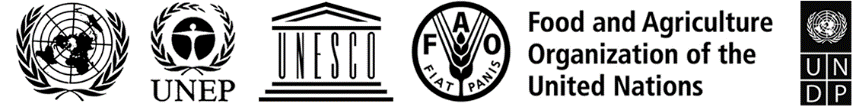 BESIPBES/9/14/Add.2/Corr.1IPBES/9/14/Add.2/Corr.1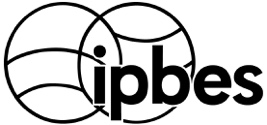 Intergovernmental Science-Policy 
Platform on Biodiversity and 
Ecosystem ServicesDistr.: General 
24 August 2023 Original: EnglishDistr.: General 
24 August 2023 Original: English